Basic Algebra II Weekly Plan		Jan. 4th to Jan. 8th , 2016Chapter 4 Test will be next week.  Make sure all chapter 4 homework is in.Common Core Standards:N.VM.9:  Understand that, unlike multiplication of numbers, matrix multiplication for square matrices is not a commutative operation, but still satisfies the associative and distributive properties.N.VM.10:  Understand that the zero and identity matrices play a role in matrix addition and multiplication similar to the role of 0 and 1 in the real numbers. The determinant of a square matrix is nonzero if and only if the matrix has a multiplicative inverse.A.REI.9:  (+) Find the inverse of a matrix if it exists and use it to solve systems of linear equations (using technology for matrices of dimension 3 × 3 or greater).DayIn ClassAssignmentMondayJan. 4th N.VM.10N.VM.12G.CO.5Today’s Goal:  To learn about determinants and Crammer’s rule.Section 4-4Finding a determinant of a 2x2Cramer’s Rule for 2x2Finding a determinant of a 3x3Cramer’s Rule for 3x3Coefficient MatrixELO:  Solve equations and inequalities from different familiesHomework 4-4 Bp. 274#8-12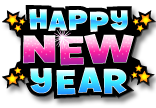 TuesdayJan. 5th N-VM-9N-VM-10A.REI.9Today’s Goal:  To learn about matrix inverses and how to use them to solve systems of equations.Section 4-5Determining if matrices are inversesFinding the inverse of a matrixSolving systems of equations with matrix inversesELO:  Solve equations and inequalities from different familiesHomework 4-5 Ap. 282#2-8WednesdayJan. 6th N-VM-9N-VM-10A.REI.9Today’s Goal:  To learn about determinants and Crammer’s rule.Section 4-4Finding a determinant of a 2x2Cramer’s Rule for 2x2Finding a determinant of a 3x3Cramer’s Rule for 3x3Coefficient MatrixHomework 4-5 Ap. 282#9-12ThursdayJan. 7th Today’s Goal:  To learn about using Khan Academy for preparing for the SAT.SAT Test PrepFridayJan. 8th Today’s Goal:  To excel on the chapter 4 quiz.Quiz 4-3 to 4-5